	2015年10月21日，日内瓦尊敬的先生/女士：1	应第17研究组（安全）主席的请求，我荣幸地告知您，该研究组将于2016年3月14-23日召开会议，并将采用世界电信标准化全会（2012年，迪拜）第1号决议第9节规定的程序来批准上述修订案和新建议书草案。2	建议批准的ITU-T新建议书草案的标题、摘要及其出处见附件1。3	所有了解自己或他人持有的专利可能整体或部分地涉及建议批准的建议书草案内容的国际电联成员国、部门成员、部门准成员或学术机构，均需按照ITU-T/ITU-R/国际标准化组织（ISO）/国际电工委员会（IEC）的共同专利政策，向电信标准化局披露此类信息。可通过ITU-T网站（www.itu.int/ipr/）在网上获取已公布的专利信息。4	考虑到第1号决议第9节的规定，请您在2016年3月2日协调世界时24时之前告知我，贵主管部门是否同意授权第17研究组在该研究组会议上审议并批准上述新建议书草案。如有成员国认为不应进入审议批准程序，应阐明其反对原因并提出可能的修改意见，以推动对相关新建议书或修订草案的进一步审议，以便批准。5	如果70%以上的成员国在回复中支持在该研究组会议上审议批准上述新建议书草案和修订案，则将于2016年3月23日召开一次全体会议，实施该批准程序。为此，我邀请贵主管部门派出一名代表参加会议。请国际电联成员国的主管部门提供其代表团团长的姓名。如果贵主管部门希望由一家经认可的运营机构、一个科学或工业组织或处理电信问题的另一实体作为代表参加会议，则应按照国际电联《公约》第19条第239款的规定，将有关情况适时向主任通报。6	有关第17研究组会议的议程和所有相关信息将在第7/17号集体函中提供。7	会后，电信标准化局主任将以通函的形式通报就这份建议书做出的决定。此信息还将在《国际电联操作公报》中公布。顺致敬意!电信标准化局主任
李在摄附件：1件附件1
（附于电信标准化局第174号通函）案文摘要和出处ITU-T X.1247 (X.tfcmm)新建议书草案 – 打击手机垃圾短信的技术框架
COM 17 – R 50摘要随着手机短信业务的快速发展，手机垃圾短信正在迅速扩散。不幸的是，没有一种措施可作为打击手机垃圾短信的万能良药。因此，有必要为打击手机垃圾短信建立一个实用框架。ITU-T X.1247建议书概要介绍了打击手机垃圾短信的程序，为打击手机垃圾短信提出了一种技术框架。此框架具体介绍了有关功能和处理程序。此外，本建议书就单个打击垃圾短信领域内及各打击垃圾短信领域之间的共享机制提供了相关信息。ITU-T X.1256 (X.authi)新建议书草案 – 与业务应用共享网络鉴权结果的导则与框架
COM 17 – R 54摘要互联网移动设备和应用的爆发增长，使网络和业务环境变得愈发复杂。因此，有迫切必要通过简化用户鉴权机制改善用户的体验和服务质量。包括ITU-T在内的许多标准化组织就统一鉴权机制（即单一登录）开展了大量研究工作。但是，当前所有工作基本均聚焦于业务应用间的统一鉴权，而并未考虑与网络鉴权的关系。从网络运营商的角度看，用户在接入网络时会使用某种形式的网络鉴权，但当其再次登录获取服务时，并未重复使用初次网络鉴权。如果采用服务与网络鉴权共享机制的成果，则服务应用可利用网络鉴权结果确定用户。此机制允许网络仅对用户进行一次鉴权，便直接使用相关服务。ITU-T X.1256建议书为网络运营商和服务提供商制定了共享网络鉴权结果的导则，为在业已建立的信任关系内跨业务分享最低数量的属性提供了框架。ITU-T X.1257 (X.iamt)新建议书草案 – 身份和接入管理的分类
COM 17 – R 55摘要ITU-T X.1257建议书制定的规范旨在为IAM的职能与许可赋予必要的商业含义，且在IAM程序整个生命周期中此商业含义具有可追踪性和可引用性，从而能够将许可高效地指派给用户，且职责分离（SoD）控制在不同应用间能得以成功应用，接入复审和协商进程能够高效实施。ITU-T X.1521 (X.cvss)建议书修订草案 – 常见漏洞评分系统3.0
COM 17 – R 49摘要有关常见漏洞评分系统的ITU-T X.1521建议书提供了一个开放框架，针对通信网络、最终用户设备或其它具备运行软件能力的ICT设备的商用或开放源软件，可用于沟通信息通信技术（ICT）漏洞的特征和影响。本建议书旨在使ICT管理者、漏洞公报提供者、安全软件商、应用提供商和研究人员以共同的语言讨论ICT漏洞评分。ITU-T X.1602 (X.sfcse)新建议书草案 – 软件即服务应用环境的安全要求
COM 17 – R 52摘要ITU-T X.1602建议书分析了软件即服务（SaaS）应用的成熟度，并为SaaS应用能有一个连贯安全的业务执行环境提出了安全要求。这些要求建议源自云服务提供商（CSP）和云服务合作伙伴（CSN），因为他们需要SaaS应用环境来满足其安全要求。这些要求具有普遍性，独立于任何业务、面向方案的具体模型（例如，互联网业务或表述性状态转移（REST））、假设或解决方案。ITU-T X.1642 (X.goscc)新建议书草案 – 云计算的操作安全导则
COM 17 – R 53摘要ITU-T X.1642建议书从云业务提供商（CSP）的角度为云计算提供了一般性的操作安全导则。本建议书分析了云计算操作的安全要求和标准，为日常维护提供了一系列安全措施并详细阐述了安全工作，以帮助CSP缓解云计算的安全风险及其操作面临的安全挑战。______________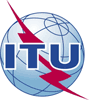 国 际 电 信 联 盟电信标准化局国 际 电 信 联 盟电信标准化局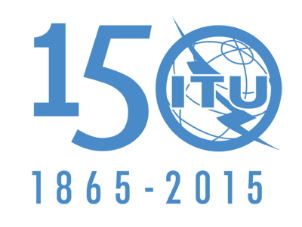 文号：
电话：传真：电信标准化局第174号通函COM 17/MEU
+41 22 730 5866+41 22 730 5853–	致国际电联各成员国主管部门电子
邮件：tsbsg17@itu.int抄送：–	ITU-T部门成员；–	ITU-T部门准成员；–	国际电联学术成员；–	第17研究组正副主席；–	电信发展局主任；–	无线电通信局主任事由：第17研究组会议按照世界电信标准化全会（2012年，迪拜）第1号决议第9节的规定批准新的ITU-T X.1247、X.1256、X.1257、X.1602、X.1642建议书草案和ITU-T X.1521建议书修订草案，2016年3月23日，日内瓦